Publicado en Salamanca el 10/05/2018 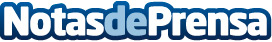 ¿Se puede enviar publicidad o correos comerciales a través de correo electrónico? Súmate da la respuestaLa respuesta admite matices, pero la regla general es clara: NO. Se considera prohibido el envío de publicidad o comunicaciones comerciales vía e-mail. También se considerarán ilegales los envíos comerciales a direcciones de correo electrónico disponibles en Internet o en bases de datos compradas

Datos de contacto:Mirella PalafoxNota de prensa publicada en: https://www.notasdeprensa.es/se-puede-enviar-publicidad-o-correos Categorias: Nacional Derecho Comunicación Marketing Castilla y León E-Commerce http://www.notasdeprensa.es